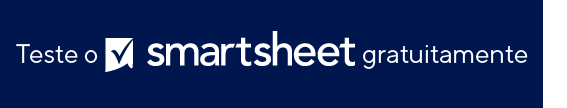 TERMO DE ABERTURA DE PROJETO SIX SIGMA PARA TI EXEMPLO DE MODELO 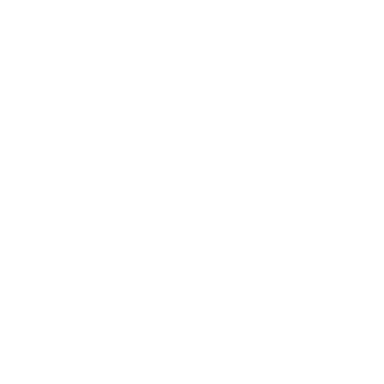 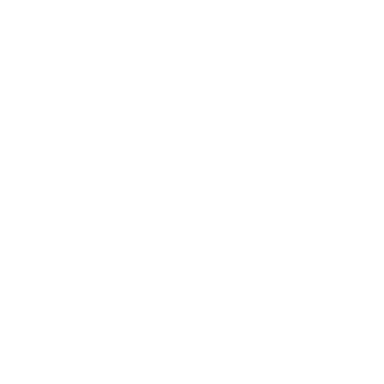 INFORMAÇÕES GERAIS DO PROJETOVISÃO GERAL DO PROJETOESCOPO DO PROJETOCRONOGRAMA PROVISÓRIORECURSOSCUSTOSBENEFÍCIOS E CLIENTESRISCOS, RESTRIÇÕES E PRESSUPOSTOSNOME DO PROJETONOME DO PROJETONOME DO PROJETOGERENTE DO PROJETOPATROCINADOR DO PROJETOProcesso de abertura de chamados de TIProcesso de abertura de chamados de TIProcesso de abertura de chamados de TIE-MAILE-MAILTELEFONEUNIDADE ORGANIZACIONALUNIDADE ORGANIZACIONAL000-000-0000GREEN BELTS ATRIBUÍDOSDATA DE INÍCIO ESPERADADATA DE CONCLUSÃO ESPERADA00/00/000000/00/0000BLACK BELTS ATRIBUÍDOSECONOMIA ESPERADACUSTOS ESTIMADOSUS$ 237.750US$ 184.900PROBLEMA OU QUESTÃO O processo de abertura de chamados de TI e o burnout de funcionáriosOBJETIVO DO PROJETODos 2.182 chamados abertos nos últimos dois anos, 48% estão relacionados a problemas de software. O aumento no número de chamados não resolvidos teve um impacto negativo na capacidade da equipe de manter a infraestrutura do departamento, e isso gerou uma sobrecarga de trabalho. Além disso, o departamento deixou de atender a um número crescente de chamados, uma situação que impactou negativamente a percepção da TI dentro da organização. Devido à alta taxa de adoção de software, os funcionários de TI tiveram um aumento significativo em sua carga de trabalho. Isso se deve ao fato de que agora há mais responsabilidades relacionadas à manutenção preventiva e à solução de problemas. (Os funcionários que não estão familiarizados com o novo software cometeram um número crescente de erros.) Todos os funcionários do departamento fizeram uma média de oito a dez horas de horas extras semanais.CASO DE NEGÓCIOO departamento de TI interno, responsável por gerenciar a infraestrutura que controla os incidentes relacionados e a solução de problemas, observou um aumento nos chamados não atendidos, retrabalho, perda de produtividade e níveis mais elevados de estresse entre os membros da equipe.METAS/MÉTRICASNosso critério de sucesso é o seguinte: em três meses, reduziremos os chamados relacionados a software de departamentos externos em 40%.RESULTADOS ESPERADOSDENTRO DO ESCOPODentro do escopo: chamados focados em problemas de software fora do departamento de TI; processos de treinamento de funcionários em novos software e procedimentos de abertura de chamadosFORA DO ESCOPOFora do escopo: problemas de software fora do processo de abertura de chamados, incluindo instalação e licenciamento, e chamados não relacionados a softwareMARCO-CHAVEINÍCIOTÉRMINOFormar equipe de projeto/Análise preliminar/EscopoFinalizar o planejamento do projeto/Termo de abertura/InícioRealizar a fase de definiçãoRealizar a fase de mediçãoRealizar a fase de análiseRealizar a fase de melhoriaRealizar a fase de controleEntregar o relatório de resumo e encerrar o projetoEQUIPE DE PROJETORECURSOS DE APOIONECESSIDADES ESPECIAISTIPO DE CUSTONOMES DE FORNECEDORES/MÃO DE OBRANOMES DE FORNECEDORES/MÃO DE OBRATAXAQTD.VALORMão de obraUS$ 150,00200 US$ 	30.000,00 Mão de obraUS$ 200,00100 US$ 	20.000,00 Mão de obraUS$ 350,0050 US$ 	17.500,00 Mão de obraUS$ 85.000,001 US$ 	85.000,00 Mão de obraUS$ 4.850,003 US$ 	14.550,00 SuprimentosUS$ 17.850,001 US$ 	17.850,00 TOTAL DE CUSTOSTOTAL DE CUSTOS US$ 	184.900,00 PROPRIETÁRIO DO PROCESSOPRINCIPAIS PARTES INTERESSADASCLIENTE FINALBENEFÍCIOS ESPERADOSTIPO DE BENEFÍCIOBASE DA ESTIMATIVABASE DA ESTIMATIVABASE DA ESTIMATIVAVALOR ESTIMADO DO BENEFÍCIORedução de custos específicos US$ 	25.000,00 Aumento de receitas US$ 	92.500,00 Maior produtividade (leve) US$ 	17.500,00 Melhor conformidade US$ 	12.000,00 Melhor tomada de decisões US$ 	18.500,00 Menos manutenção US$ 	26.000,00 Outros custos evitados US$ 	46.250,00 BENEFÍCIO TOTAL US$ 	237.750,00 RISCOSRESTRIÇÕESPRESSUPOSTOSELABORADO PORCARGODATAAVISO DE ISENÇÃO DE RESPONSABILIDADEQualquer artigo, modelo ou informação fornecidos pela Smartsheet no site são apenas para referência. Embora nos esforcemos para manter as informações atualizadas e corretas, não fornecemos garantia de qualquer natureza, seja explícita ou implícita, a respeito da integridade, precisão, confiabilidade, adequação ou disponibilidade do site ou das informações, artigos, modelos ou gráficos contidos no site. Portanto, toda confiança que você depositar nessas informações será estritamente por sua própria conta e risco.